T.C.BEYKOZ KAYMAKAMLIĞI75. YIL CUMHURİYET İMAM HATİP ORTAOKULU MÜDÜRLÜĞÜ2019-2023STRATEJİK PLANIARALIK 2019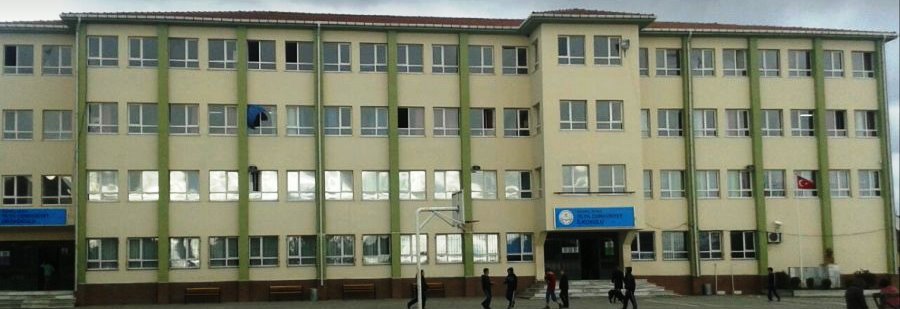 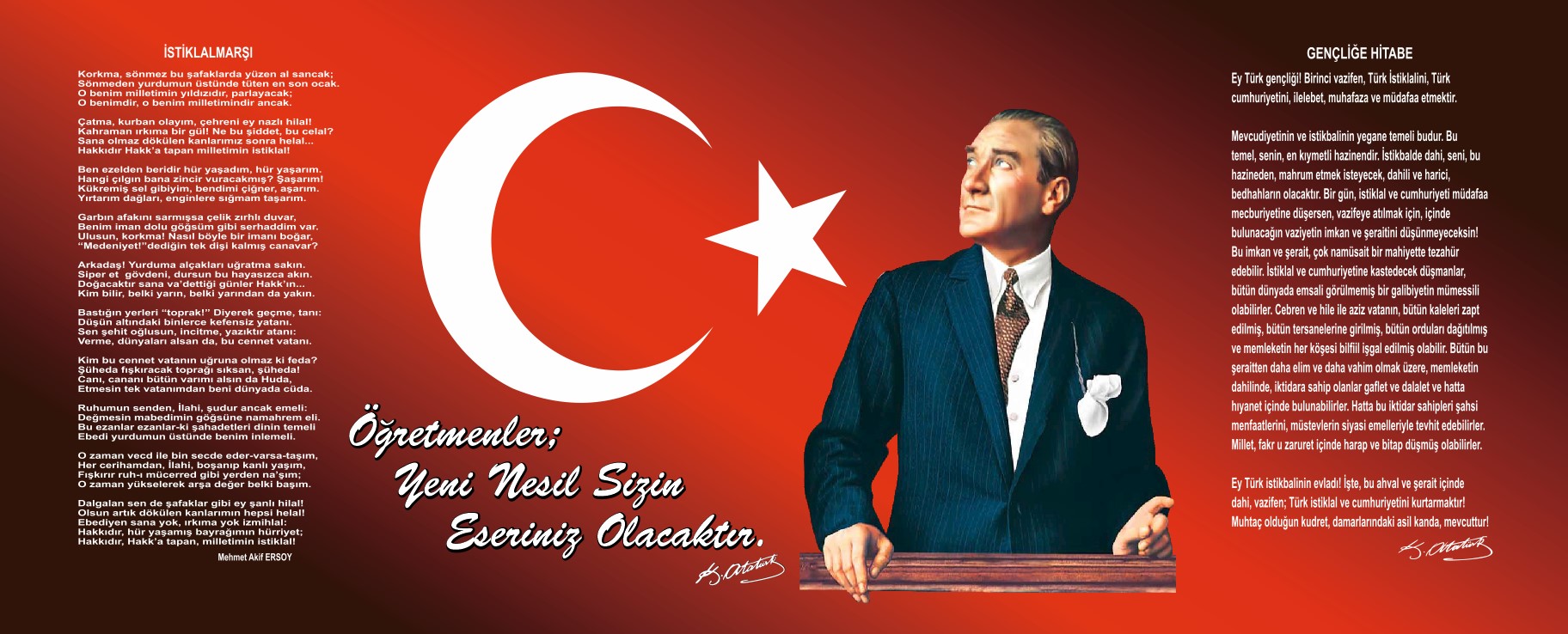 SunuşÇağımız dünyasında her alanda yaşanan hızlı gelişmelere paralel olarak eğitimin amaçlarında, yöntemlerinde ve işlevlerinde de değişimin olması vazgeçilmez, ertelenmez ve kaçınılmaz bir zorunluluk haline gelmiştir. Eğitimin her safhasında sürekli gelişime açık, nitelikli insan yetiştirme hedefine ulaşılabilmesi; belli bir planlamayı gerektirmektedir.Milli Eğitim Bakanlığı birimlerinin hazırlamış olduğu stratejik planlama ile izlenebilir, ölçülebilir ve geliştirilebilir çalışmaların uygulamaya konulması daha da mümkün hale gelecektir. Eğitim sisteminde planlı şekilde gerçekleştirilecek atılımlar; ülke bazında planlı bir gelişmenin ve başarmanın da yolunu açacaktır.Eğitim ve öğretim alanında mevcut değerlerimizin bilgisel kazanımlarla kaynaştırılması; ülkemizin ekonomik, sosyal, kültürel yönlerden gelişimine önemli ölçüde katkı sağlayacağı inancını taşımaktayız. Stratejik planlama, kamu kurumlarının varlığını daha etkili bir biçimde sürdürebilmesi ve kamu yönetiminin daha etkin, verimli, değişim ve yeniliklere açık bir yapıya kavuşturulabilmesi için temel bir araç niteliği taşımaktadır.Bu anlamda, 2019-2023 dönemi stratejik planının; belirlenmiş aksaklıkların çözüme kavuşturulmasını ve çağdaş eğitim ve öğretim uygulamalarının bilimsel yönleriyle başarıyla yürütülmesini sağlayacağı inancını taşımaktayız. Bu çalışmayı planlı kalkınmanın bir gereği olarak görüyor; planın hazırlanmasında emeği geçen tüm paydaşlara teşekkür ediyor, İlçemiz, İlimiz ve Ülkemiz eğitim sistemine hayırlı olmasını diliyorum.Ali BAYLAN   Okul MüdürüİçindekilerSunuş	4İçindekiler	5BÖLÜM I: GİRİŞ ve PLAN HAZIRLIK SÜRECİ	6BÖLÜM II: DURUM ANALİZİ	7Okulun Kısa Tanıtımı 	7Okulun Mevcut Durumu: Temel İstatistikler	8PAYDAŞ ANALİZİ	13GZFT (Güçlü, Zayıf, Fırsat, Tehdit) Analizi	14Gelişim ve Sorun Alanları	22BÖLÜM III: MİSYON, VİZYON VE TEMEL DEĞERLER	26MİSYONUMUZ 	26VİZYONUMUZ 	26TEMEL DEĞERLERİMİZ 	27BÖLÜM IV: AMAÇ, HEDEF VE EYLEMLER	28TEMA I: EĞİTİM VE ÖĞRETİME ERİŞİM	28TEMA II: EĞİTİM VE ÖĞRETİMDE KALİTENİN ARTIRILMASI	30TEMA III: KURUMSAL KAPASİTE	34V. BÖLÜM: MALİYETLENDİRME	38BÖLÜM I: GİRİŞ ve PLAN HAZIRLIK SÜRECİ2019-2023 dönemi stratejik plan hazırlanması süreci Üst Kurul ve Stratejik Plan Ekibinin oluşturulması ile başlamıştır. Ekip tarafından oluşturulan çalışma takvimi kapsamında ilk aşamada durum analizi çalışmaları yapılmış ve durum analizi aşamasında paydaşlarımızın plan sürecine aktif katılımını sağlamak üzere paydaş anketi, toplantı ve görüşmeler yapılmıştır. Durum analizinin ardından geleceğe yönelim bölümüne geçilerek okulumuzun amaç, hedef, gösterge ve eylemleri belirlenmiştir. Çalışmaları yürüten ekip ve kurul bilgileri altta verilmiştir.STRATEJİK PLAN ÜST KURULUBÖLÜM II: DURUM ANALİZİDurum analizi bölümünde okulumuzun mevcut durumu ortaya konularak neredeyiz sorusuna yanıt bulunmaya çalışılmıştır. Bu kapsamda okulumuzun kısa tanıtımı, okul künyesi ve temel istatistikleri, paydaş analizi ve görüşleri ile okulumuzun Güçlü Zayıf Fırsat ve Tehditlerinin (GZFT) ele alındığı analize yer verilmiştir.Okulun Kısa TanıtımıOkulumuz Cumhuriyet Köyü Bağlar Caddesi No:17 adresindedir. Okulumuz devlet vatandaş iş birliğinin bir ürünüdür. Binası devlet tarafından yapılarak 1932 yılında Cumhuriyet Köyü İlkokulu adı altında eğitim öğretime başlamıştır. 1998 yılında yeni binasına taşınan okulun adı 75. Yıl Cumhuriyet İlköğretim Okulu olarak değiştirilmiştir. 11.04.2012 tarihli ve 28261 sayılı resmî gazetede yayınlanan 6287 numaralı ilköğretim ve eğitim kanunu ile bazı kanunlarda değişiklik yapılmasına dair kanunla zorunlu eğitim süresi 8 yıldan 12 yıla çıkarılmış olup, okulumuza İshaklı ve Kılıçlı köylerinden 5-8. Sınıf öğrencileri, Polonezköy’den 1-8. Sınıf öğrencileri taşımalı kapsamında gelmektedir.Okulumuzda 2019-2020 eğitim öğretim yılında okul öncesi (Anasınıfı), ilkokul, ortaokul ve imam hatip ortaokulu olarak aynı binada tek müdürlük olarak eğitim öğretim devam etmektedir.Okulumuz bahçesi 3000 m2 olup, bahçemiz ağaçlandırılmış toprak zemin asfaltlanmış, bahçe duvarı yükseltilmiş, ayrıca okulumuzun güvenliği için yangın alarm sistemi ve güvenlik kamera sistemi yaptırılmıştır.Okulumuz sportif başarılarıyla da göz doldurmaktadır. Okulumuz bünyesindeki boks spor kulübü öğrencilerinin Türkiye şampiyonlukları dahil birçok başarısı vardır. Beykoz Gençlik ve Spor Müdürlüğü’nün organize ettiği Cumhuriyet Koşusunda "KÜÇÜK KIZLAR " kategorisinde 1000 m'de 4. , "YILDIZ KIZLAR" kategorisinde 2000 m'de 3. olduk. "YILDIZ ERKEKLER" Kategorisinde 3000 m bireyselde öğrencimiz Kaan SANCAK 2. oldu. Okulun Mevcut Durumu: Temel İstatistiklerOkul KünyesiOkulumuzun temel girdilerine ilişkin bilgiler altta yer alan okul künyesine ilişkin tabloda yer almaktadır.Temel Bilgiler Tablosu- Okul Künyesi Çalışan BilgileriOkulumuzun çalışanlarına ilişkin bilgiler altta yer alan tabloda belirtilmiştir.Çalışan Bilgileri TablosuOkulumuz Bina ve Alanları	Okulumuzun binası ile açık ve kapalı alanlarına ilişkin temel bilgiler altta yer almaktadır.Okul Yerleşkesine İlişkin Bilgiler Sınıf ve Öğrenci BilgileriOkulumuzda yer alan sınıfların öğrenci sayıları alttaki tabloda verilmiştir.Donanım ve Teknolojik KaynaklarımızTeknolojik kaynaklar başta olmak üzere okulumuzda bulunan çalışır durumdaki donanım malzemesine ilişkin bilgiye alttaki tabloda yer verilmiştir.Teknolojik Kaynaklar TablosuGelir ve Gider BilgisiOkulumuzun genel bütçe ödenekleri, okul aile birliği gelirleri ve diğer katkılar da dâhil olmak üzere gelir ve giderlerine ilişkin son iki yıl gerçekleşme bilgileri alttaki tabloda verilmiştir.PAYDAŞ ANALİZİKurumumuzun temel paydaşları öğrenci, veli ve öğretmen olmakla birlikte eğitimin dışsal etkisi nedeniyle okul çevresinde etkileşim içinde olunan geniş bir paydaş kitlesi bulunmaktadır. Paydaşlarımızın görüşleri anket, toplantı, dilek ve istek kutuları, elektronik ortamda iletilen önerilerde dâhil olmak üzere çeşitli yöntemlerle sürekli olarak alınmaktadır.Paydaş anketlerine ilişkin ortaya çıkan temel sonuçlara altta yer verilmiştir: Paydaş Analizi      75. Yıl Cumhuriyet İmam Hatip Ortaokulu Müdürlüğü Stratejik Planı’nın temel unsurlarından birisi olan katılımcılık ilkesi doğrultusunda müdürlüğümüzün etkileşim içinde olduğu tarafların görüşlerini alması ve elde ettiği görüşleri planlama sürecinde dikkate alması büyük önem arz etmekteydi. Müdürlüğümüzün sunduğu hizmetlerden yararlananlar ile bu hizmetlerin üretilmesine katkı sağlayan veya üretimin doğrudan ortağı olan kişi, kurum ve kuruluşların görüşlerinin alınması ihtiyaç odaklı ve amaca dönük politika ve stratejilerin üretilmesi için olmazsa olmazdı. Paydaş analizi sürecinde 75. Yıl Cumhuriyet İmam Hatip Ortaokulu Müdürlüğü teşkilat yapısı, ilgili mevzuat, hizmet envanteri ve faaliyet alanları analiz edilerek paydaşlar belirlenmiştir.Belirlenen paydaşların idarenin hangi ürün ve hizmetleriyle ilgili oldukları, idareden beklentileri, bu paydaşların idarenin ürün ve hizmetlerinin asıl etkilediği ve bunlardan nasıl etkilendiğinin belirlenmesi amacıyla “Paydaş Anketi” geliştirilmiştir. Ankette Okulun eğitimi ve öğretimi, öğretmen ve okul memnuniyeti, idarenin tanınırlığı, idareye yönelik memnuniyet durumu, ilişkili olunan ve öncelik verilmesi gereken alanların tespit edilmesine yönelik sorulara yer verilmiştir.Paydaş GörüşleriMüdürlüğümüzde bünyesinde bulunan yaklaşık 250 iç paydaşımıza “Çalışan Memnuniyet Anketi “ uygulanmıştır.İç Paydaş Anketimiz: 116 kişi tarafından yanıtlanmıştır.Dış Paydaş Anketimiz: 56 kişi tarafından yanıtlanmıştır. Memnuniyet anketi sonuçları “75. Yıl Cumhuriyet İmam Hatip Ortaokulu Müdürlüğü Stratejik Plan Üst Kurulu’na sunulmuştur.Alınan paydaş analizi sonuçları ve tespit edilen GZFT analizlerinden yararlanılarak amaç ve hedeflerimizin tespiti daha kolay olmuştur.İç Paydaş Anketimizin Başlıca Cevap Grafikleri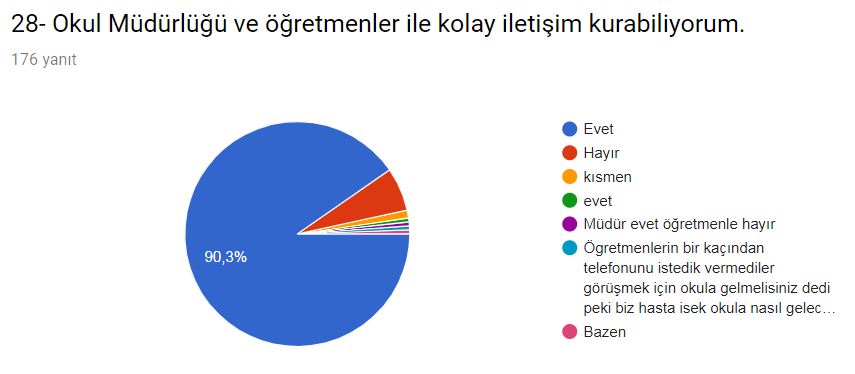 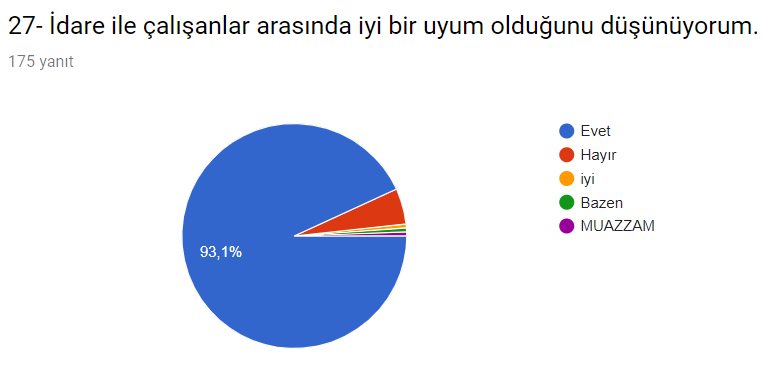 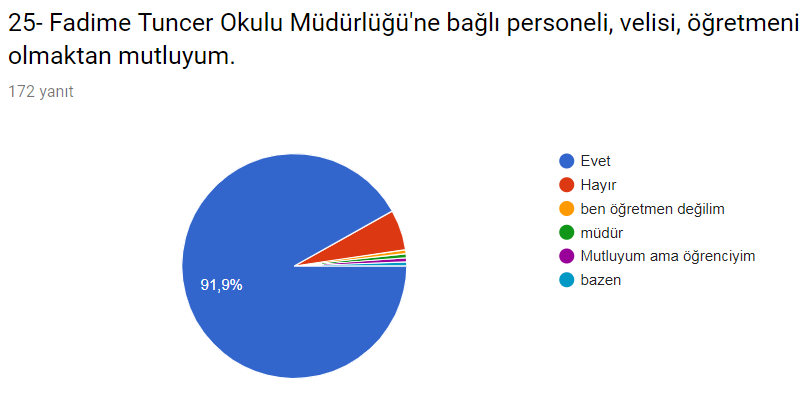 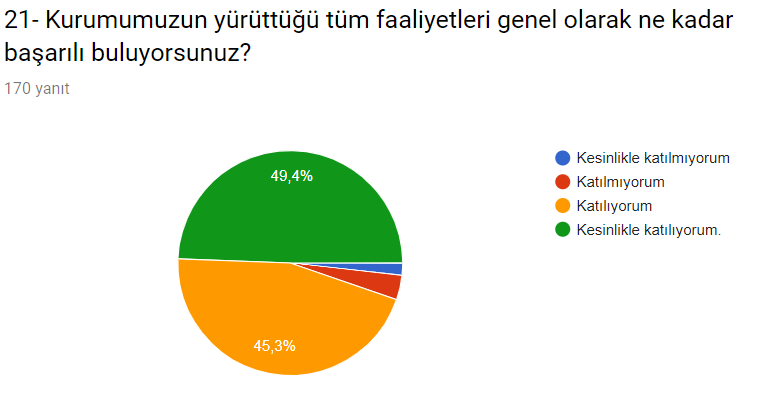 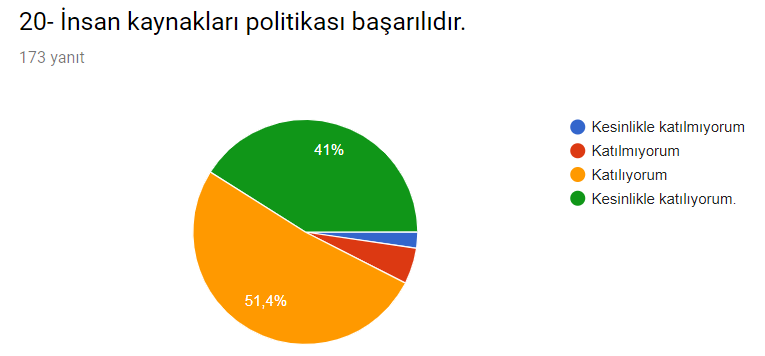 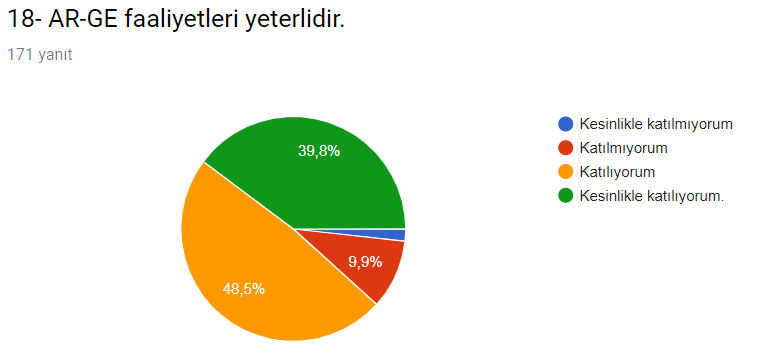 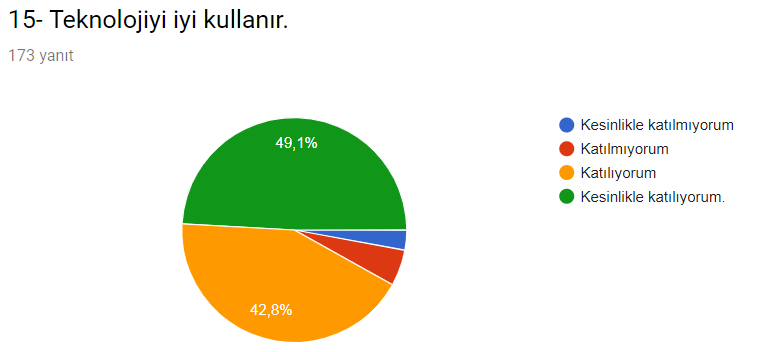 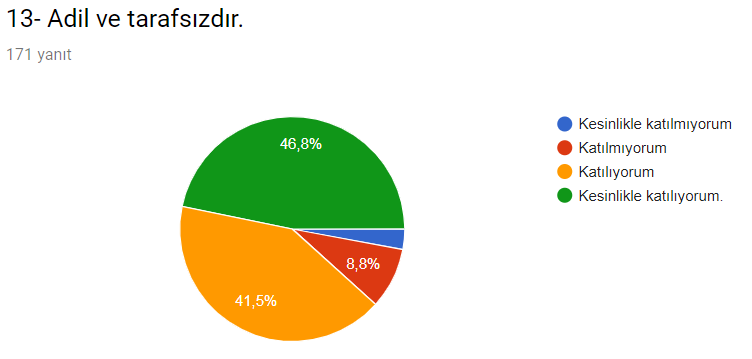 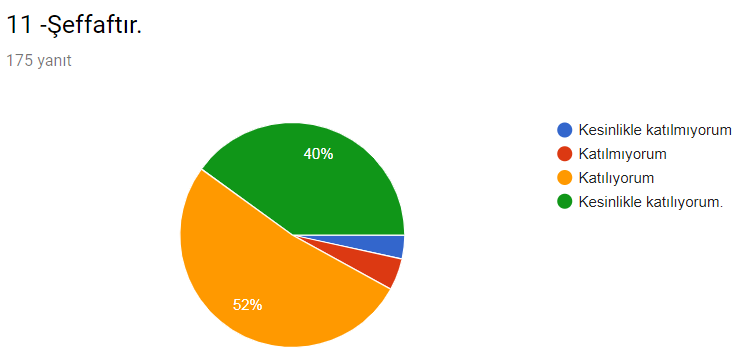 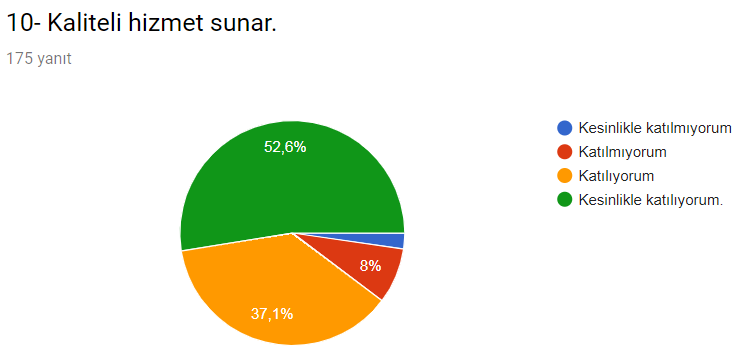 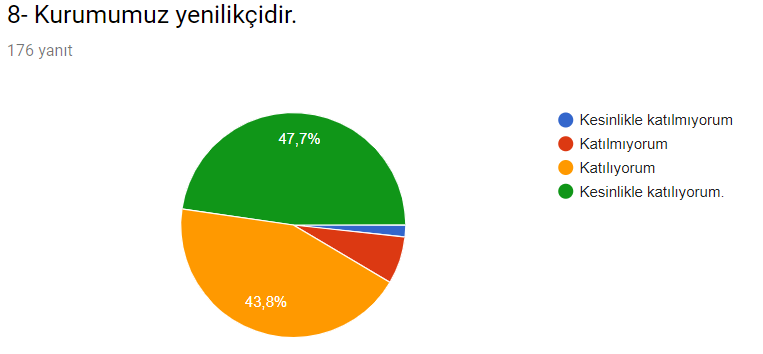 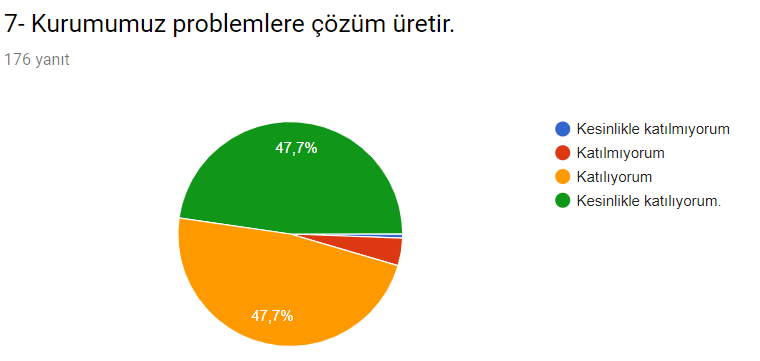 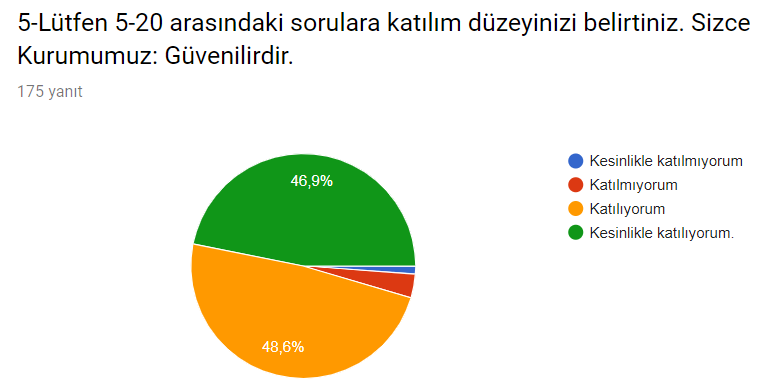 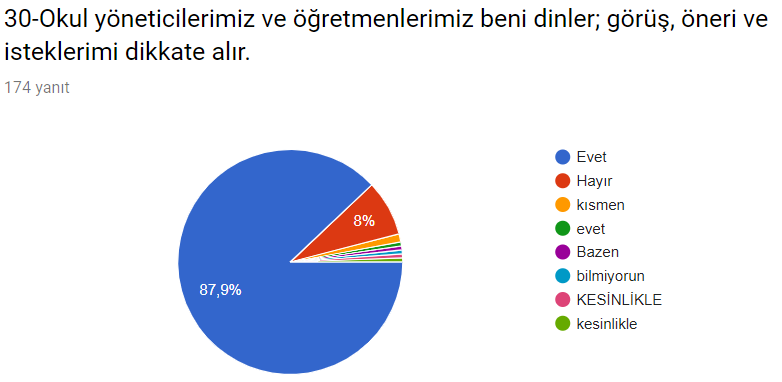 75. Yıl Cumhuriyet İmam Hatip Ortaokulu Müdürlüğü 2019-2023 Stratejik Planı’mız için hazırladığımız 30 sorudan oluşan iç paydaş anketimize paydaşlarımızın vermiş olduğu cevaplara göre oluşturduğumuz değerlendirme grafikleri yukarıdadır. Planımızı çok uzatmamak için paylaşmaya değer sadece 14 grafiğimizi koyabildik. Diğer soruların yanıtlarına göre oluşturduğumuz değerlendirme grafiklerini bunlarla beraber bir değerlendirme raporu oluşturup 75. Yıl Cumhuriyet İmam Hatip Ortaokulu Müdürümüze ve Stratejik Plan Üst Kuruluna teslim ettik. Yukarıdaki 14 grafiğimizin kısaca değerlendirmesini yapacak olursak;-Sorulara verilen yanıtların geneline bakacak olursak yüzde olarak olumlu sonuçların alındığı yukarıdaki grafiklerde yüzde olarak görülmektedir.İç  Paydaş Anketimizin Sonuç Raporu: Toplam 182 kişinin katıldığı öğretmen, veli, öğrenci ve idareci, iç paydaş anketi ekibimiz tarafından ayrıntısıyla analiz edilmiş ve çok yüksek bir oranda müdürlüğümüzün iş ve işlemlerinden memnun kaldıkları, kendini güvende hissettikleri ve okulumuz personeli olmaktan gurur duydukları anlaşılmıştır. Bazı anket sorularına verilen cevaplardaki kısmi sorunların kaynağının bulunup çözüm üretilmesi gerektiği üst kurulumuzla paylaşılmıştır. Bu anketimizden aldığımız sonuçlarla, temel değerlerimizle, güçlü ve zayıf yönlerimizi tespit etmemiz daha da kolaylaşmıştır. Yine iç paydaş ve dış paydaş anketlerimizin ışığında bakanlığımızın belirlediği amaç ve hedeflerle aynı doğrultuda performans göstergeli stratejiler üretmemiz daha da kolaylaşmıştır.GZFT (Güçlü, Zayıf, Fırsat, Tehdit) Analizi Okulumuzun temel istatistiklerinde verilen okul künyesi, çalışan bilgileri, bina bilgileri, teknolojik kaynak bilgileri ve gelir gider bilgileri ile paydaş anketleri sonucunda ortaya çıkan sorun ve gelişime açık alanlar iç ve dış faktör olarak değerlendirilerek GZFT tablosunda belirtilmiştir. Dolayısıyla olguyu belirten istatistikler ile algıyı ölçen anketlerden çıkan sonuçlar tek bir analizde birleştirilmiştir.Kurumun güçlü ve zayıf yönleri donanım, malzeme, çalışan, iş yapma becerisi, kurumsal iletişim gibi çok çeşitli alanlarda kendisinden kaynaklı olan güçlülükleri ve zayıflıkları ifade etmektedir ve ayrımda temel olarak okul müdürü/müdürlüğü kapsamından bakılarak iç faktör ve dış faktör ayrımı yapılmıştır. İç Faktörler Güçlü YönlerZayıf YönlerDış Faktörler FırsatlarTehditler Gelişim ve Sorun AlanlarıGelişim ve sorun alanları analizi ile GZFT analizi sonucunda ortaya çıkan sonuçların planın geleceğe yönelim bölümü ile ilişkilendirilmesi ve buradan hareketle hedef, gösterge ve eylemlerin belirlenmesi sağlanmaktadır. Gelişim ve sorun alanları ayrımında eğitim ve öğretim faaliyetlerine ilişkin üç temel tema olan Eğitime Erişim, Eğitimde Kalite ve kurumsal Kapasite kullanılmıştır. Eğitime erişim, öğrencinin eğitim faaliyetine erişmesi ve tamamlamasına ilişkin süreçleri; Eğitimde kalite, öğrencinin akademik başarısı, sosyal ve bilişsel gelişimi ve istihdamı da dâhil olmak üzere eğitim ve öğretim sürecinin hayata hazırlama evresini; Kurumsal kapasite ise kurumsal yapı, kurum kültürü, donanım, bina gibi eğitim ve öğretim sürecine destek mahiyetinde olan kapasiteyi belirtmektedir.Gelişim ve sorun alanlarına ilişkin GZFT analizinden yola çıkılarak saptamalar yapılırken yukarıdaki tabloda yer alan ayrımda belirtilen temel sorun alanlarına dikkat edilmesi gerekmektedir. Gelişim ve Sorun AlanlarımızBÖLÜM III: MİSYON, VİZYON VE TEMEL DEĞERLEROkul Müdürlüğümüzün Misyon, vizyon, temel ilke ve değerlerinin oluşturulması kapsamında öğretmenlerimiz, öğrencilerimiz, velilerimiz, çalışanlarımız ve diğer paydaşlarımızdan alınan görüşler, sonucunda stratejik plan hazırlama ekibi tarafından oluşturulan Misyon, Vizyon, Temel Değerler; Okulumuz üst kurulana sunulmuş ve üst kurul tarafından onaylanmıştır.MİSYONUMUZ Kendimizin, yakın çevremizin ve ülkemizin; daha kaliteli, medeni, insan onuruna yakışan bir dünyada yaşaması için, yüce Türk Milletimiz ve devletimizle omuz omuza, geleceğimizi yetiştiriyoruz.VİZYONUMUZ Türk Milleti’ni çağdaş uygarlık düzeyinin de üzerine çıkaracak eğitim sistemini okulumuzda uygulamak ve bu yolda önder/örnek okul olmak.TEMEL DEĞERLERİMİZ *Atatürk ilke ve devrimlerini, bu çizgide bir demokrasi ve barış anlayışını benimseriz.*Gelişmede bilimsellik ve akılcılığı temele alırız.*İlişkilerinde; dürüstlüğü, güveni, hoşgörüyü esas alan ve etkili iletişim kurabilen bireyler olmayı tercih ederiz.*Çalışanlarımızın gelişiminin bizim gelişimimiz olduğuna inanırız.*Okulumuzdaki her çalışanın gelişmesi için ortamlar hazırlarız.*Başarının takım çalışmasıyla yakalanacağına inanırız.BÖLÜM IV: AMAÇ, HEDEF VE EYLEMLERTEMA I: EĞİTİM VE ÖĞRETİME ERİŞİMStratejik Amaç 1:  Kayıt bölgemizde yer alan bütün ortaokul kademesindeki öğrencilerin okullaşma oranlarını artıran, uyum ve devamsızlık sorunlarını gideren, onlara katılım ve tamamlama imkânı sunan etkin bir eğitim ve öğretime erişim süreci hâkim kılınacaktır.Stratejik Hedef 1.1:  Kayıt bölgemizde yer alan ortaokul kademesindeki öğrencilerin okullaşma oranları artırılacak, uyum, devamsızlık, katılım ve tamamlama sorunları giderilecektir.Performans Göstergeleri EylemlerTEMA II: EĞİTİM VE ÖĞRETİMDE KALİTENİN ARTIRILMASIStratejik Amaç 2:    Öğrencilerimizin gelişen dünyaya uyum sağlayacak şekilde bilişsel, duyuşsal ve fiziksel bakımdan donanımlı bireyler olabilmesi için eğitim ve öğretimde kalite artırılacaktır.Stratejik Hedef 2.1:   Öğrenme kazanımlarını takip eden ve başta veli, okul ve öğrencilerimizin yakın çevresi olmak üzere tüm paydaşları sürece dâhil eden bir yönetim anlayışı ile öğrencilerimizin akademik başarıları artırılacaktır.Performans GöstergeleriEylemlerStratejik Hedef 2.2:  Öğrencilerimizin bilimsel, kültürel, sanatsal, sportif ve toplum hizmeti alanlarında etkinliklere katılımı artırılacak, yetenek ve becerileri geliştirilecektir. Performans GöstergeleriEylemlerTEMA III: KURUMSAL KAPASİTEStratejik Amaç 3: Okulumuzun beşeri, mali, fiziki ve teknolojik unsurları ile yönetim ve organizasyonu, eğitim ve öğretimin niteliğini ve eğitime erişimi yükseltecek biçimde geliştirilecektir.Stratejik Hedef 3.1: Okulumuz personelinin mesleki yeterlilikleri ile iş doyumu ve motivasyonları artırılacaktır.Performans GöstergeleriEylemlerStratejik Hedef 3.2: Okulumuzun mali ve fiziksel altyapısı eğitim ve öğretim faaliyetlerinden beklenen sonuçların elde edilmesini sağlayacak biçimde sürdürülebilirlik ve verimlilik esasına göre geliştirilecektir.Performans göstergeleriEylemlerStratejik Hedef 3.3: Okulumuzun yönetsel süreçleri, etkin bir izleme ve değerlendirme sistemiyle desteklenen, katılımcı, şeffaf ve hesap verebilir biçimde geliştirilecektir.Performans göstergeleriEylemlerV. BÖLÜM: MALİYETLENDİRME2019-2023 Stratejik Planı Faaliyet/Proje Maliyetlendirme TablosuVI. BÖLÜM: İZLEME VE DEĞERLENDİRMEOkulumuz Stratejik Planı izleme ve değerlendirme çalışmalarında 5 yıllık Stratejik Planın izlenmesi ve 1 yıllık gelişim planının izlenmesi olarak ikili bir ayrıma gidilecektir. Stratejik planın izlenmesinde 6 aylık dönemlerde izleme yapılacak denetim birimleri, il ve ilçe millî eğitim müdürlüğü ve Bakanlık denetim ve kontrollerine hazır halde tutulacaktır.Yıllık planın uygulanmasında yürütme ekipleri ve eylem sorumlularıyla aylık ilerleme toplantıları yapılacaktır. Toplantıda bir önceki ayda yapılanlar ve bir sonraki ayda yapılacaklar görüşülüp karara bağlanacaktır.Üst Kurul BilgileriÜst Kurul BilgileriEkip BilgileriEkip BilgileriAdı SoyadıUnvanıAdı SoyadıUnvanıALİ BAYLANOkul MüdürüAysun ÖRÜNÖğretmenEren GÖNÜLDAĞMüdür Yrd.Hülya ŞENOLÖğretmenZekayi BAROTCUO.A.B. Başkanıİli: İSTANBULİli: İSTANBULİli: İSTANBULİli: İSTANBULİlçesi: BEYKOZİlçesi: BEYKOZİlçesi: BEYKOZİlçesi: BEYKOZAdres: Cumhuriyet Mah. Bağlar Cad. No:17 Beykoz-İSTANBULCumhuriyet Mah. Bağlar Cad. No:17 Beykoz-İSTANBULCumhuriyet Mah. Bağlar Cad. No:17 Beykoz-İSTANBULCoğrafi Konum (link):Coğrafi Konum (link):bit.ly/2SGbNqibit.ly/2SGbNqiTelefon Numarası: 216434561421643456142164345614Faks Numarası:Faks Numarası:216 434 63 40216 434 63 40e- Posta Adresi:763328@meb.k12.tr763328@meb.k12.tr763328@meb.k12.trWeb sayfası adresi:Web sayfası adresi:http://75yilcumhuriyetimamhatiportaokul.meb.k12.tr/http://75yilcumhuriyetimamhatiportaokul.meb.k12.tr/Kurum Kodu:763328763328763328Öğretim Şekli:Öğretim Şekli:Tam GünTam GünOkulun Hizmete Giriş Tarihi : 01/09/1998Okulun Hizmete Giriş Tarihi : 01/09/1998Okulun Hizmete Giriş Tarihi : 01/09/1998Okulun Hizmete Giriş Tarihi : 01/09/1998Toplam Çalışan SayısıToplam Çalışan Sayısı1515Öğrenci Sayısı:Kız2525Öğretmen SayısıKadın1212Öğrenci Sayısı:Erkek3131Öğretmen SayısıErkek11Öğrenci Sayısı:Toplam5656Öğretmen SayısıToplam1313Derslik Başına Düşen Öğrenci SayısıDerslik Başına Düşen Öğrenci SayısıDerslik Başına Düşen Öğrenci Sayısı14Şube Başına Düşen Öğrenci SayısıŞube Başına Düşen Öğrenci SayısıŞube Başına Düşen Öğrenci Sayısı14Öğretmen Başına Düşen Öğrenci SayısıÖğretmen Başına Düşen Öğrenci SayısıÖğretmen Başına Düşen Öğrenci Sayısı4,3Şube Başına 30’dan Fazla Öğrencisi Olan Şube SayısıŞube Başına 30’dan Fazla Öğrencisi Olan Şube SayısıŞube Başına 30’dan Fazla Öğrencisi Olan Şube Sayısı:0Öğrenci Başına Düşen Toplam Gider MiktarıÖğrenci Başına Düşen Toplam Gider MiktarıÖğrenci Başına Düşen Toplam Gider Miktarı30Öğretmenlerin Kurumdaki Ortalama Görev SüresiÖğretmenlerin Kurumdaki Ortalama Görev SüresiÖğretmenlerin Kurumdaki Ortalama Görev Süresi3Unvan*ErkekKadınToplamOkul Müdürü ve Müdür Yardımcısı202Branş Öğretmeni11213Rehber Öğretmen000İdari Personel000Yardımcı Personel000Güvenlik Personeli000Toplam Çalışan Sayıları1113Okul BölümleriOkul BölümleriÖzel AlanlarVarYokOkul Kat Sayısı3Çok Amaçlı SalonxDerslik Sayısı25Çok Amaçlı SahaxDerslik Alanları (m2)49KütüphaneXKullanılan Derslik Sayısı13Fen LaboratuvarıxŞube Sayısı13Bilgisayar Laboratuvarıxİdari Odaların Alanı (m2)30İş AtölyesixÖğretmenler Odası (m2)30Beceri AtölyesixOkul Oturum Alanı (m2)1000PansiyonxOkul Bahçesi (Açık Alan)(m2)3000Okul Kapalı Alan (m2)1000Sanatsal, bilimsel ve sportif amaçlı toplam alan (m2)0Kantin (m2)20Tuvalet Sayısı20Diğer (………….)0SINIFIKızErkekToplamSINIFIKızErkekToplam5/C65117/C79166/C57128/D71017Akıllı Tahta Sayısı21TV Sayısı0Masaüstü Bilgisayar Sayısı1Yazıcı Sayısı3Taşınabilir Bilgisayar Sayısı5Fotokopi Makinesi Sayısı5Projeksiyon Sayısı1İnternet Bağlantı HızıFiber VPNYıllarGelir MiktarıGider Miktarı20171455,16020182319,162304ÖğrencilerÖğrenci sayılarının sınıflarda dengeli dağılımı.

Çalışanlar            Güçlü ve deneyimli öğretmen kadrosu 2. Çalışanlarımızın uyumlu ve iş birliği içinde çalışma ve kurum kültürüne sahip olması2. Çalışanlarımızın uyumlu ve iş birliği içinde çalışma ve kurum kültürüne sahip olması3. Öğretmen yönetici iş birliğinin güçlü olmasıVeliler            Okul Aile İşbirliğine önem veren velilerimizin olmasıBina ve Yerleşke            Okul bahçesinin dış mekan etkinlikleri için uygun olmasıDonanım            Fiber internet altyapısının ve akıllı tahtanın olmasıBütçe            Okul bütçesinin var olması ve bütçenin veli katkılarıyla oluşmasıYönetim Süreçleri            Yönetim kadrosunun kadrolu yöneticilerden oluşmasıİletişim Süreçleri            Okul Aile Birliğinin iş birliğine açık olmasıvb            Okulumuzun güçlü bir bilgi birikimine ve deneyime sahip olmasıÖğrenciler	Teknolojik aletlere bağımlılığın artışı.Öğrencilerin şiddet içeren yayınlar izlemesiÇalışanlar      1. Bireysel performansların takdir ve ödüllendirmelerinin okul dışı üst yönetimleri tarafından yapılamamasıVeliler       1. Velilerin okul ve eğitim öğretime yönelik olumsuz tutumları       2. Çevrenin ve ailelerin okuldan yüksek beklentileriBina ve YerleşkeOkul binasının ilçe merkezine uzak olmasından kaynaklanan ulaşım sorunlarının olmasıDonanımOkulda bir spor salonunun olmaması.Kadrolu rehberlik öğretmeninin olmaması.Bütçe1. Okulun temizlik, personel, beslenme ve benzeri ihtiyaçları için veliler tarafından verilen ücretin yetersiz kalması 2. Sosyal etkinliklerin çeşitlendirilebilmesi için yeterli kaynağın olmamasıYönetim Süreçleri1. Personel verimliliğinin arttırılmasıİletişim SüreçleriSTK ve yerel yönetimlerle işbirliği içinde olunamaması.PolitikSiyasi erkin, bazı bölgelerdeki eğitim ve öğretime erişim hususunda yaşanan sıkıntıların çözümünde olumlu katkı sağlamasıEkonomikEğitim öğretim ortamları ile hizmet birimlerinin fiziki yapısının geliştirilmesini ve eğitim yatırımların artmasının sağlamasıSosyolojikKitlesel göç ile gelen bireylerin topluma uyumunu kolaylaştıran sosyal yapıTeknolojikTeknoloji aracılığıyla eğitim öğretim faaliyetlerinde ihtiyaca göre altyapı, sistem ve donanımların geliştirilmesi ve kullanılması ile öğrenme süreçlerinde dijital içerik ve beceri destekli dönüşüm imkânlarına sahip olunmasıMevzuat-YasalBakanlığın mevzuat çalışmalarında yeni sisteme uyum sağlamada yasal dayanaklara sahip olmasıEkolojikÇevre duyarlılığı olan kuramların MEB ile iş birliği yapması, uygulanan müfredatta çevreye yönelik tema ve kazanımların bulunmasıPolitikEğitim politikalarına ilişkin net bir uzlaşı olmamasıEkonomikEğitim kaynaklarının kullanımının etkili ve etkin planlanamaması, diğer kurumlar ve sivil toplumun eğitime finansal katkısının yetersizliği, bölgeler arası ekonomik gelişmişlik farklılığıSosyolojikKamuoyunun eğitim öğretimin kalitesine ilişkin beklenti ve algısının farklı olmasıTeknolojikHızlı ve değişken teknolojik gelişmelere zamanında ayak uydurulmanın zorluğu, öğretmenler ile öğrencilerin teknolojik cihazları kullanma becerisinin istenilen düzeyde olmaması, öğretmen ve öğrencilerin okul dışında teknolojik araçlara erişiminin yetersizliğiMevzuat-YasalDeğişen mevzuatı uyumlaştırmak için sürenin sınırlı oluşu EkolojikToplumun çevresel risk faktörleri konusunda kısmi duyarsızlığı, çevre farkındalığının azlığıEğitime ErişimEğitimde KaliteKurumsal KapasiteOkullaşma OranıAkademik BaşarıKurumsal İletişimOkula Devam/ DevamsızlıkSosyal, Kültürel ve Fiziksel GelişimKurumsal YönetimOkula UyumDeğerler EğitimiBina ve YerleşkeÖzel Eğitime İhtiyaç Duyan BireylerSınıf TekrarıDonanımYabancı Öğrencilerİstihdam Edilebilirlik ve YönlendirmeTemizlik, HijyenHayat Boyu ÖğrenmeÖğretim Yöntemleriİş Güvenliği, Okul GüvenliğiOkul KontenjanıDers Araç GereçleriTaşıma ve servis 1. TEMA: EĞİTİM VE ÖĞRETİME ERİŞİM 1. TEMA: EĞİTİM VE ÖĞRETİME ERİŞİM1Kayıt bölgesindeki öğrencilerin kayıt durumu2Devam devamsızlık3Özel eğitime ihtiyaç duyan bireylerin uygun eğitime erişimi4Yabancı uyruklu öğrencilerin eğitimi5Sınıf tekrarı ve eğitim öğretim süreçlerini tamamlama6Uyum çalışmalarının çeşitlendirilmesi2. TEMA: EĞİTİM VE ÖĞRETİMDE KALİTE2. TEMA: EĞİTİM VE ÖĞRETİMDE KALİTE1Öğrencilerin akademik başarı düzeylerinin geliştirilmesi 2Öğrencilerin bireysel gelişimlerine yönelik faaliyetlerin arttırılması3Eğitim-öğretim sürecinde sanatsal, sportif ve kültürel faaliyet türlerinin çoğaltılması4Kurumsal aidiyet duygusunun geliştirilmesi5Eğitimde bilgi ve iletişim teknolojilerinin kullanımı6Destekleme ve yetişme kursları7Öğretmenlere yönelik hizmet içi eğitimler8Eğitimi destekleyecek ve geliştirecek projeler geliştirme9Öğrenci, veli ve öğretmen memnuniyeti3. TEMA: KURUMSAL KAPASİTE3. TEMA: KURUMSAL KAPASİTE1İnsan kaynaklarının genel ve mesleki yetkinliklerinin hizmet içi eğitim yoluyla geliştirilmesi2Demokratik yönetim anlayışının geliştirilmesi3Okulun fiziki ve mali kaynaklarının gelişiminin sağlanması4İç ve dış paydaşlar arasında istenilen iletişimin azami ölçüde sağlanması5Projelerin etkililiği ve proje çıktıların sürdürülebilirliğinin sağlanması6İş güvenliği ve sivil savunma bilincinin oluşturulması7Kültürel, sosyal ve sportif alanlarNoPERFORMANS GÖSTERGESİPERFORMANS GÖSTERGESİMevcutHEDEFHEDEFHEDEFHEDEFHEDEFNoPERFORMANS GÖSTERGESİPERFORMANS GÖSTERGESİ201820192020202120222023PG.1.1.1Kayıt bölgesindeki öğrencilerden okula kayıt yaptıranların oranı (%)Kayıt bölgesindeki öğrencilerden okula kayıt yaptıranların oranı (%)98,298,398,59999,5100PG.1.1.2Okula yeni başlayan öğrencilerden uyum eğitimine katılanların oranı (%)Okula yeni başlayan öğrencilerden uyum eğitimine katılanların oranı (%)8085909598100PG.1.1.3Bir eğitim ve öğretim döneminde özürlü ve özürsüz 20 gün ve üzeri devamsızlık yapan öğrenci oranı (%)PG.1.1.3.1 5. Sınıf%6%5%4%3%2%1PG.1.1.3Bir eğitim ve öğretim döneminde özürlü ve özürsüz 20 gün ve üzeri devamsızlık yapan öğrenci oranı (%)PG.1.1.3.2 6. Sınıf%6%5%4%3%2%1PG.1.1.3Bir eğitim ve öğretim döneminde özürlü ve özürsüz 20 gün ve üzeri devamsızlık yapan öğrenci oranı (%)PG.1.1.3.3 7. Sınıf%6%5%4%3%2%1PG.1.1.3Bir eğitim ve öğretim döneminde özürlü ve özürsüz 20 gün ve üzeri devamsızlık yapan öğrenci oranı (%)PG.1.1.3.4 8. Sınıf%6%5%4%3%2%1PG.1.1.3Bir eğitim ve öğretim döneminde özürlü ve özürsüz 20 gün ve üzeri devamsızlık yapan öğrenci oranı (%)PG.1.1.3.5 Toplam (Genel)%6%5%4%3%2%1PG. 1.1.4Özel eğitime ihtiyaç duyan öğrenci ve ailelerine yönelik yıl içinde yapılan faaliyet oranı (%)Özel eğitime ihtiyaç duyan öğrenci ve ailelerine yönelik yıl içinde yapılan faaliyet oranı (%)%50%60%70%80%90%95NoEylem İfadesiEylem SorumlusuEylem Tarihi1.1.1Kayıt bölgesinde yer alan öğrencilerin tespiti için çalışmalar yapılacaktır.İlgili Müdür Yrd.01.09-30.091.1.2Devamsızlık yapan öğrencilerin velileri ile özel toplantı ve görüşmeler yapılacaktır.Okul Müdürü27.12.2019-07.01.20201.1.3Okul paydaşları ile işbirliğine gidilerek devamsızlık yapan öğrencilerin kültür, sanat ve spor faaliyetlerine yönlendirilmesi teşvik edilecektir.İlgili Müdür Yrd. Rehber ÖğretmenÖğretim Yılı Boyunca1.1.4Toplumsal sorumluluk ve gönüllülük programlarına öğrencilerin katılımı teşvik edilecektir.Sınıf ÖğretmeniÖğretim Yılı BoyuncaNoPERFORMANS GÖSTERGESİPERFORMANS GÖSTERGESİMevcutHEDEFHEDEFHEDEFHEDEFHEDEFHEDEFNoPERFORMANS GÖSTERGESİPERFORMANS GÖSTERGESİ201820192020202120222023PG.2.1.1Yılsonu başarı puanı ortalamalarıPG.2.1.1.1 5. sınıf yılsonu başarı puanı ortalamaları (Tüm dersler)74,58081828385PG.2.1.1Yılsonu başarı puanı ortalamalarıPG.2.1.1.2 6. sınıf yılsonu başarı puanı ortalamaları (Tüm dersler)72,707580859095PG.2.1.1Yılsonu başarı puanı ortalamalarıPG.2.1.1.3 7. sınıf yılsonu başarı puanı ortalamaları (Tüm dersler)72,697580859095PG.2.1.1Yılsonu başarı puanı ortalamalarıPG.2.1.1.4 8. sınıf yılsonu başarı puanı ortalamaları (Tüm dersler)72,57580859095PG.2.1.2DYK ile ilgili göstergelerPG.2.1.2.1 Açılan destekleyici eğitim kurs (DYK) sayısı (Ders sayısı)101215161718PG.2.1.2DYK ile ilgili göstergelerPG.2.1.2.2 Destekleme yetiştirme kurslarına katılan (DYK) öğrenci oranı (%)%10%15%20%25%30%40PG.2.1.3Teşekkür-Takdir alan öğrenci oranı (%) (yılsonu)Teşekkür-Takdir alan öğrenci oranı (%) (yılsonu)%50%60%70%80%90%100PG.2.1.4Değerler eğitimiPG.2.1.4.1 Değerler Eğitimi kapsamında düzenlenen faaliyet sayısı5678910PG.2.1.4Değerler eğitimiPG 2.1.4.2 Değerler Eğitimi kapsamında düzenlenen faaliyetlere katılan öğrenci oranı (%)%10%15%20%25%28%30PG.2.1.5Bir eğitim öğretim yılı içerisinde rehberlik servisinden rehberlik hizmeti alan öğrenci oranı (%)Bir eğitim öğretim yılı içerisinde rehberlik servisinden rehberlik hizmeti alan öğrenci oranı (%)%10%15%20%25%28%30NoEylem İfadesiEylem SorumlusuEylem Tarihi2.1.1Öğrencilerin ilgi ve ihtiyaçlarına göre ders materyallerinin geliştirilmesi ve kullanılması sağlanacaktır.Sınıf ÖğretmeniÖğretim Yılı Boyunca2.1.2Yazılı sorularının öğrencilerin analiz ve sentez becerisini geliştirecek nitelikte olmasına yönelik zümre çalışmaları yapılacaktır.Sınıf ÖğretmenleriÖğretim Yılı Boyunca2.1.3Öğretmenlerimizin hizmet içi eğitim programlarına katılması teşvik edilecektir.Okul MüdürüÖğretim Yılı Boyunca2.1.4Ders başarısı düşük olan öğrencilerin Rehberlik Servisi ile görüşmesi sağlanacaktır.Rehber ÖğretmenÖğretim Yılı Boyunca2.1.5ÖDM’nin yaptığı sınavların sonuçlarının zümre düzeyinde değerlendirilmesi sağlanacaktır.Sınıf ÖğretmenleriÖğretim Yılı BoyuncaNoPERFORMANS GÖSTERGESİPERFORMANS GÖSTERGESİMevcutHEDEFHEDEFHEDEFHEDEFHEDEFNoPERFORMANS GÖSTERGESİPERFORMANS GÖSTERGESİ201820192020202120222023PG.2.2.1Okulda gerçekleştirilen projesi sayısıOkulda gerçekleştirilen projesi sayısı51015161720PG.2.2.2Rehberlik servisi etkililik göstergeleriPG.2.2.2.1 Rehberlik servisinde öğrencilerle yapılan görüşme sayısı05060657075PG.2.2.2Rehberlik servisi etkililik göstergeleriPG.2.2.2.2 Rehberlik servisinde velilerle yapılan görüşme sayısı05060657075PG.2.2.2Rehberlik servisi etkililik göstergeleriPG.2.2.2.3 Rehberlik servisinde öğretmenlere verilen müşavirlik hizmeti sayısı02030405060PG.2.2.3Okul veli işbirliği toplantı göstergeleriPG.2.2.3.1 Sınıf Veli-Okul Aile Birliği, toplantı sayısı456789PG.2.2.3Okul veli işbirliği toplantı göstergeleriPG.2.2.3.2 Sınıf Veli-Okul Aile Birliği toplantılarına katılan veli oranı (%)%20%30%40%50%60%70PG.2.2.4Sanatsal, bilimsel, kültürel ve sportif alanlarda en az bir faaliyete katılımPG.2.2.4.1 Bilimsel faaliyete katılan öğrenci oranı (%)%20%30%40%50%60%70PG.2.2.4Sanatsal, bilimsel, kültürel ve sportif alanlarda en az bir faaliyete katılımPG.2.2.4.2 Kültürel faaliyete katılan öğrenci oranı (%)%20%30%40%50%60%70PG.2.2.4Sanatsal, bilimsel, kültürel ve sportif alanlarda en az bir faaliyete katılımPG.2.2.4.3 Sanatsal faaliyete katılan öğrenci oranı (%)%20%30%40%50%60%70PG.2.2.4Sanatsal, bilimsel, kültürel ve sportif alanlarda en az bir faaliyete katılımPG.2.2.4.4 Sportif faaliyete katılan öğrenci oranı (%)%20%30%40%50%60%70PG.2.2.5Sosyal sorumluluk faaliyet göstergeleriPG.2.2.5.1 Okulun katıldığı sosyal sorumluluk ve gönüllülük çalışma/proje sayısı234567PG.2.2.5Sosyal sorumluluk faaliyet göstergeleriPG.2.2.5.2 Sosyal sorumluluk ve gönüllülük çalışmalarına/projelerine katılan öğrenci oranı (%)%20%30%40%50%60%70NoEylem İfadesiEylem SorumlusuEylem Tarihi2.2.1Okulda proje sergileri gerçekleştirilecektir.İlgili Müdür YardımcısıÖğretim Yılı Boyunca2.2.2İl, ilçe ve ülke çapında proje yarışmalarına katılım teşvik edilecektir.Okul MüdürüÖğretim Yılı Boyunca2.2.3Rehberlik servisinin çalışmaları hakkında öğrenci ve veliler bilgilendirilecektir.Rehber ÖğretmenÖğretim Yılı Boyunca2.2.4Rehberlik çalışmaları ile ilgili konularda konferans, panel ve seminer düzenlenecektir.Rehber ÖğretmenÖğretim Yılı Boyunca2.25Öğretmenlerin rehberlik servisinden müşavirlik hizmeti alması teşvik edilecektirRehber ÖğretmenÖğretim Yılı Boyunca2.2.6Veli-öğrenci-öğretmen işbirliğini güçlendirmek için sınıf veli toplantıları düzenlenecektirSınıf ÖğretmeniÖğretim Yılı Boyunca2.2.7Öğrencilerin okul dışı eğitim ortamlarından faydalanabilmeleri için Belediye, STK vb kurum/ kuruluşlar ile işbirliği yapılacaktır.Okul Müdürü İlgili Müdür YardımcısıÖğretim Yılı Boyunca2.2.8Öğrencilerin başarısını artırmak, bilimsel, sosyal, sportif ve kültürel faaliyetlerini gerçekleştirmeleri için ilgili paydaşlarla işbirliği çalışmaları yapılacaktır.Okul Müdürü İlgili Müdür YardımcısıÖğretim Yılı Boyunca2.2.9Yerel, ulusal ve uluslararası yapılan bilimsel etkinlik, sosyal, kültürel ve sportif faaliyetlere öğrencilerin katılımı sağlanacaktır.Okul Müdürü İlgili Müdür YardımcısıÖğretim Yılı Boyunca2.2.10Çeşitli yarışma, organizasyon, toplum hizmeti vb etkinliklerle öğrencilerin sosyal, sportif, bilimsel, kültürel ve sanatsal açıdan gelişimleri sağlanacaktır.Okul Müdürü İlgili Müdür YardımcısıÖğretim Yılı BoyuncaNoPERFORMANS GÖSTERGESİMevcutHEDEFHEDEFHEDEFHEDEFHEDEFNoPERFORMANS GÖSTERGESİ201820192020202120222023PG.3.1.1Öğretmenlerin motivasyonunu artırmaya yönelik yapılan etkinlik sayısı123456PG.3.1.2Öğretmen başına düşen hizmet içi eğitim saati (Eğitim öğretim yılı içi)123456PG.3.1.3Mesleki gelişim faaliyetlerine katılan personel oranı (%)%50%60%65%70%80%90PG.3.1.4Lisansüstü eğitime sahip personel oranı (%)%30%40%50%55%58%60PG.3.1.5Bilimsel ve sanatsal etkinliklere katılan personel oranı (%)%30%40%50%55%58%60NoEylem İfadesiEylem SorumlusuEylem Tarihi3.1.1Okul personelinin çalışma motivasyonunu ve iş tatminini artırmaya yönelik kültürel, sanatsal, sosyal ve sportif etkinlikler düzenlenecektir.Okul MüdürüÖğretim Yılı Boyunca3.1.2Okul personeli lisansüstü eğitime teşvik edilecektir.Okul İdaresiÖğretim Yılı Boyunca3.1.3Personelin mesleki gelişim faaliyetlerine katılımı desteklenecektir.Okul İdaresiÖğretim Yılı Boyunca3.1.4Öğretmenlerin dijital içerik geliştirmelerine yönelik eğitimler almaları sağlanacaktır.Okul İdaresiÖğretim Yılı Boyunca3.1.5Personelin proje eğitimi almaları sağlanacaktır.Okul İdaresiÖğretim Yılı BoyuncaNoPERFORMANS GÖSTERGESİMevcutHedefHedefHedefHedefHedefNoPERFORMANS GÖSTERGESİ201820192020202120222023PG.3.2.1Öğrenci başına düşen sosyal, sanatsal, sportif ve kültürel faaliyet alanı (metrekare)55,15,25,35,45,5PG.3.2.2Okul gelirlerinin, giderleri karşılama oranı (%)%50%60%70%75%80%85PG.3.2.3Öğrenci başına düşen harcama miktarı202122232425PG.3.2.4Bakım ve onarım ihtiyaçlarının giderilme oranı (%)%50%60%70%75%76%80PG.3.2.5Donatım ihtiyaçlarının giderilme oranı (%)%50%60%70%75%76%77NoEylem İfadesiEylem SorumlusuEylem Tarihi3.2.1Öğrenci başına düşen sosyal, sanatsal, sportif ve kültürel alanlar iyileştirilip artırılacaktır.Okul İdaresiÖğretim Yılı Boyunca3.2.2Tasarım beceri atölyesi kurularak etkin kullanımı sağlanacaktır.Okul İdaresiÖğretim Yılı Boyunca3.2.3Okul bakım onarım ihtiyaçları zamanında karşılanacaktır.Okul İdaresiÖğretim Yılı Boyunca3.2.4Okul sağlığı ve güvenliği için gerekli düzenlemeler yapılacaktır.Okul İdaresiÖğretim Yılı Boyunca3.2.5Tasarruf tedbirleri hakkında öğrenci farkındalığı artırılacaktır.Okul İdaresiÖğretim Yılı BoyuncaNoPERFORMANS GÖSTERGESİMevcutHedefHedefHedefHedefHedefNoPERFORMANS GÖSTERGESİ201820192020202120222023PG.3.3.1Paydaşların karar alma süreçlerine katılımı için gerçekleştirilen faaliyet sayısı234567PG.3.3.2Okul internet sayfasının görüntülenme sayısı501002003005001000PG.3.3.3Veli toplantılarına katılım oranı (%)2050708090100PG.3.3.4İşbirliği yapılan Belediye, STK, üniversite ve diğer kurumsal paydaş sayısı123456PG.3.3.5Kalite Takip Sistemi genel memnuniyet oranı (%) (İmam Hatip Ortaokulu)7580859095100NoEylem İfadesiEylem SorumlusuEylem Tarihi3.3.1Karar alma süreçlerine paydaşların katılımı sağlanacaktır.Okul İdaresiÖğretim Yılı Boyunca3.3.2Okul WEB sitesi güncelleme çalışmaları yapılacaktır.Okul İdaresiÖğretim Yılı Boyunca3.3.3Velilerin toplantılara katılımını sağlayabilmek için bilgilendirme toplantıları gerçekleştirilecek, iletişim araçlarından faydalanılacaktır.Okul İdaresiÖğretim Yılı Boyunca3.3.4Belediye, STK, üniversite ve diğer kurumsal paydaşlarla işbirliği yapılacaktır.Okul İdaresiÖğretim Yılı BoyuncaKaynak Tablosu20192020202120222023ToplamKaynak Tablosu20192020202120222023ToplamGenel Bütçe000000Valilikler ve Belediyelerin Katkısı5005005005005002500Diğer (Okul Aile Birlikleri)100010001000100010005000TOPLAM150015001500150015007500